SEMANA 3: 27 de abril al 01 de mayoASIGNATURA: MATEMÁTICASASIGNATURA: MATEMÁTICASGUÍA DE APRENDIZAJE  CLASE 7Profesor(a): NATALIA ARAYA NANJARÍGUÍA DE APRENDIZAJE  CLASE 7Profesor(a): NATALIA ARAYA NANJARÍGUÍA DE APRENDIZAJE  CLASE 7Profesor(a): NATALIA ARAYA NANJARÍNombre Estudiante:Nombre Estudiante:Curso: 5°BÁSICOUnidad:  1 Números naturales, operaciones y patrones.Unidad:  1 Números naturales, operaciones y patrones.Unidad:  1 Números naturales, operaciones y patrones.Objetivo de Aprendizaje: Leer e identificar números hasta la centena de millónObjetivo de Aprendizaje: Leer e identificar números hasta la centena de millónObjetivo de Aprendizaje: Leer e identificar números hasta la centena de millónRecursos de aprendizaje a utilizar:Cuaderno de la asignaturaTexto del estudianteCuaderno de ejerciciosVideo explicativo de la docenteRecursos de aprendizaje a utilizar:Cuaderno de la asignaturaTexto del estudianteCuaderno de ejerciciosVideo explicativo de la docenteRecursos de aprendizaje a utilizar:Cuaderno de la asignaturaTexto del estudianteCuaderno de ejerciciosVideo explicativo de la docenteInstrucciones:En relación al recuadro que indica la superficie ocupada por cada país, primero lee en voz alta cada recuadro (nombre del país y cifra) y luego responde los siguientes ítems: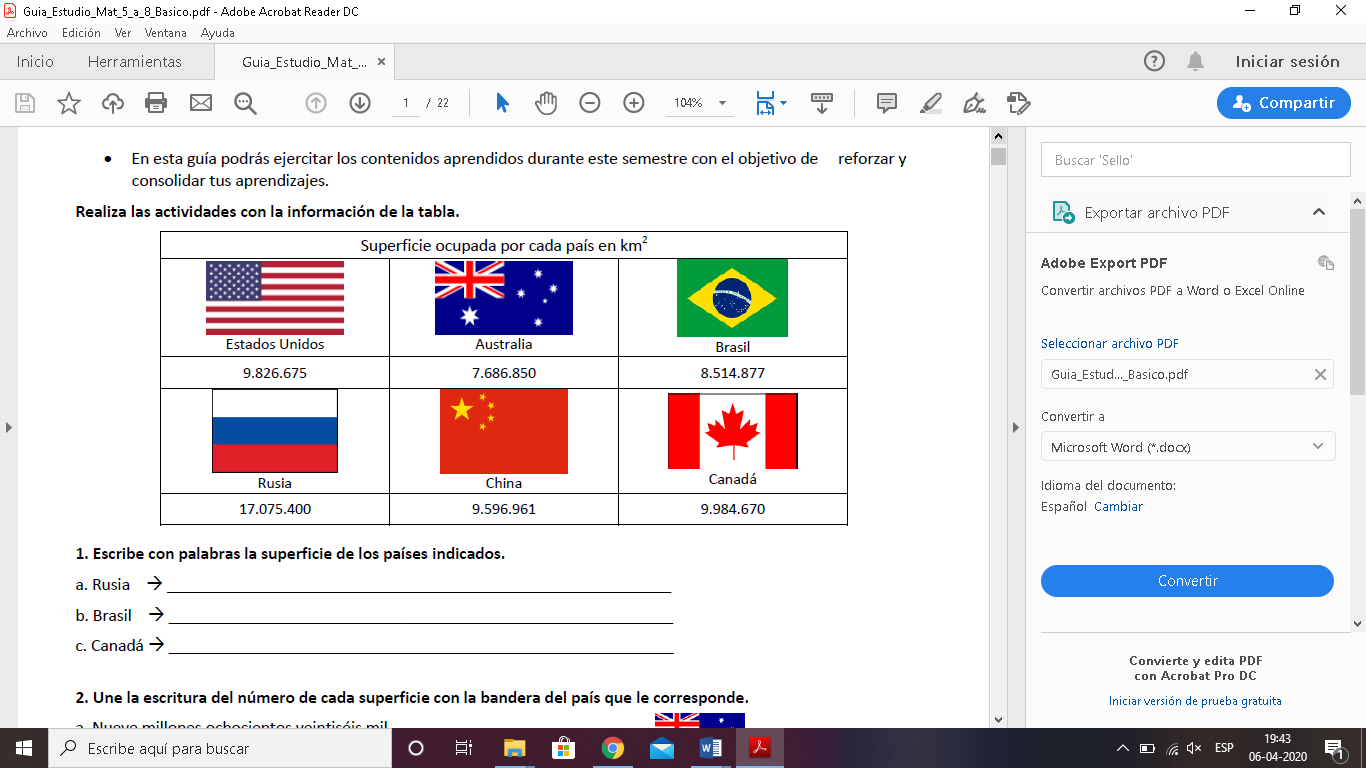 Escribe con palabras la superficie de los países indicados.Rusia:_____________________________________________________________________________________________________________________________________________________________________Brasil: ____________________________________________________________________________________________________________________________________________________________________Canadá: ___________________________________________________________________________________________________________________________________________________________________Une la escritura del número de cada superficie con la bandera del país que corresponde.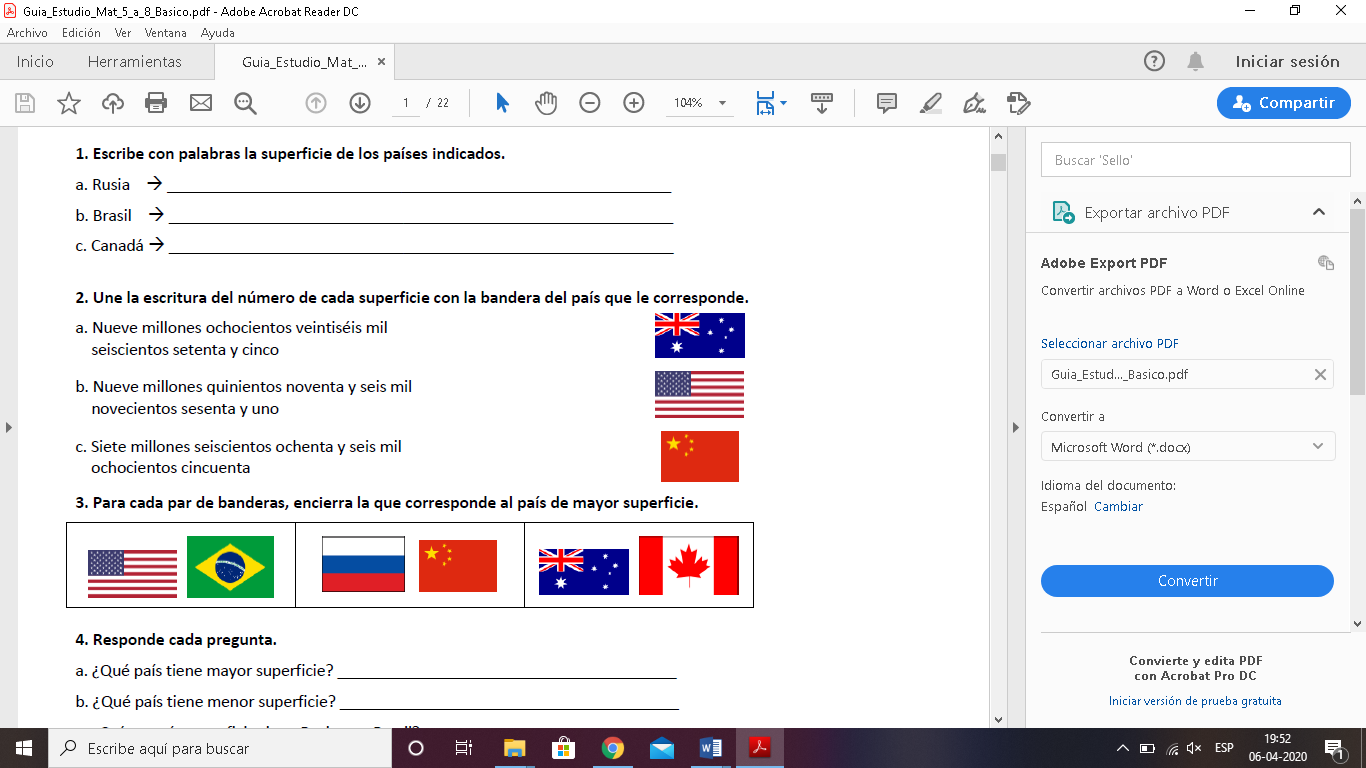 Utilizando La tabla de valor posicional, representa cada cifra y completa los datos que faltan._En el cuaderno de la asignatura, resuelve los ejercicios de la página 31 del texto del estudiante. No olvides que la respuesta sea correspondiente al ítem desarrollado.	_Además, desarrolla las páginas 11 y 12 del cuaderno de ejercicios.Instrucciones:En relación al recuadro que indica la superficie ocupada por cada país, primero lee en voz alta cada recuadro (nombre del país y cifra) y luego responde los siguientes ítems:Escribe con palabras la superficie de los países indicados.Rusia:_____________________________________________________________________________________________________________________________________________________________________Brasil: ____________________________________________________________________________________________________________________________________________________________________Canadá: ___________________________________________________________________________________________________________________________________________________________________Une la escritura del número de cada superficie con la bandera del país que corresponde.Utilizando La tabla de valor posicional, representa cada cifra y completa los datos que faltan._En el cuaderno de la asignatura, resuelve los ejercicios de la página 31 del texto del estudiante. No olvides que la respuesta sea correspondiente al ítem desarrollado.	_Además, desarrolla las páginas 11 y 12 del cuaderno de ejercicios.Instrucciones:En relación al recuadro que indica la superficie ocupada por cada país, primero lee en voz alta cada recuadro (nombre del país y cifra) y luego responde los siguientes ítems:Escribe con palabras la superficie de los países indicados.Rusia:_____________________________________________________________________________________________________________________________________________________________________Brasil: ____________________________________________________________________________________________________________________________________________________________________Canadá: ___________________________________________________________________________________________________________________________________________________________________Une la escritura del número de cada superficie con la bandera del país que corresponde.Utilizando La tabla de valor posicional, representa cada cifra y completa los datos que faltan._En el cuaderno de la asignatura, resuelve los ejercicios de la página 31 del texto del estudiante. No olvides que la respuesta sea correspondiente al ítem desarrollado.	_Además, desarrolla las páginas 11 y 12 del cuaderno de ejercicios.